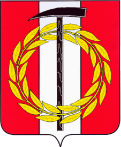 АДМИНИСТРАЦИЯ КОПЕЙСКОГО ГОРОДСКОГО ОКРУГАЧЕЛЯБИНСКОЙ ОБЛАСТИР А С П О Р Я Ж Е Н И Еот 04.02.2021 № 61-рОб определении границ части территории Копейского городского округа, на которой планируется реализовать инициативный проект по благоустройству и асфальтированию территории МДОУ «Детский сад № 35» Копейского городского округаВ соответствии с Законом Челябинской области от 22.12.2020      № 288-ЗО «О некоторых вопросах правового регулирования отношений, связанных с инициативными проектами, выдвигаемыми для получения финансовой поддержки за счет межбюджетных трансфертов из областного бюджета», решением Собрания депутатов Копейского городского округа от 23.12.2020 № 88-МО «Об утверждении Положения о реализации Закона Челябинской области «О некоторых вопросах правового регулирования отношений, связанных с инициативными проектами, выдвигаемыми для получения финансовой поддержки за счет межбюджетных трансфертов из областного бюджета» на территории Копейского городского округа», на основании заявления от инициативной группы граждан, заведующего Муниципального дошкольного образовательного учреждения «Детский сад № 35» Копейского городского округа Кузнецовой С.Г. от 28.01.2021:1. Определить границы территории Копейского городского округа, на которой планируется реализовать инициативный проект по благоустройству и асфальтированию территории МДОУ «Детский сад № 35» Копейского городского округа: 1) Челябинская обл., г. Копейск, пр-т Победы, 24кадастровый номер земельного участка 74:30:0102033:252) Челябинская обл., г. Копейск, ул. Кожевникова, 17кадастровый номер земельного участка 74:30:0102033:1552. Отделу перспективного развития администрации Копейского городского округа (Куровская Ю.Е.) направить копию настоящего распоряжения инициативной группе граждан, заведующему МДОУ «Детский сад № 35» Копейского городского округа Кузнецовой С.Г. в течение трех рабочих дней со дня подписания настоящего распоряжения. 3. Отделу пресс-службы администрации Копейского городского округа (Евдокимова В.И.) обеспечить размещение настоящего распоряжения на официальном сайте администрации Копейского городского округа в сети Интернет.4. Контроль исполнения настоящего распоряжения возложить на заместителя Главы городского округа по территориальному развитию Арасланова А.Н.Глава городского округа					          	     А.М. Фалейчик